Candidate Style AnswersCritical MathsHigh banded responsesIntroductionThis resource has been produced by a senior member of the Core Maths examining team to offer teachers an insight into how the assessment objectives are applied. It has taken questions from the sample question paper and used them to illustrate how the questions might be answered and provide some commentary on what factors contribute to overall levels. As these responses have not been through full moderation, they are banded to give an indication of the level of each response. Please note that this resource is provided for advice and guidance only and does not in any way constitute an indication of grade boundaries or endorsed answers. The sample assessment material for these answers and commentary can be found on the Core Maths web page and accessed via the following link: /Question 1It is possible to drive from London to Leeds on the motorway all the way.The distance is approximately 200 miles.How long will it take?Show your reasoning. [3]Sample answer for Question 1200 miles to drive.Cars can drive at 70 miles per hour on the motorway.200 ÷ 70 = 2.857Sometimes the car might drive slower than 70mph like if it was in a traffic jam so I can round this up.The journey will take about 3 hours.Question 2Dan wants to go on a holiday which costs £5000.He will pay with his credit card which charges an annual interest rate (APR) of 16%.Dan wants to pay back the money over two years.He estimates that his monthly repayments will be £208 to the nearest pound.(i)	What calculation did Dan do to get £208?[1](ii)	Decide whether Dan’s estimate is too high, too low or about right. Give a reason for youranswer.[2]Sample answer for Question 2(i)	5000 ÷ 24(ii)	Dan’s estimate is too low. He didn’t take the interest rate into account and that will mean he has to pay back more than £5000.Question 3Usain Bolt won the 100 m and the 200 m gold medals at the London 2012 Olympics.His time for the 100 m was 9.63 seconds.His time for the 200 m was 19.32 seconds.Without using your calculator, decide in which race he had the greater average speed.Justify your answer.[3]Sample answer for Question 3100 m in 9.63 seconds means 200 m in 9.63 × 2 = 19.26 seconds.Bolt did the 200 m in 19.32 seconds which is more so he was running faster in the 100m.Question 4Estimate the number of extra mathematics teachers needed to increase average mathematics teaching time for years 7 to 11 in England from 116 hours per year up to the kind of time taken in Australia or Singapore.You can use the following assumptions.• There are about 500 000 school students in each year group in England.• A typical secondary school mathematics teacher teaches between 20 and 25 hours a week.• Students are at school for 190 days a year.Any additional assumptions you make must be clear.[7]Sample answer for Question 4Assumptionsa teacher teaches 20 hours a week class size = 25target hours = 140 per year for each class5 years and 500 000 school students in each year so total number of school students = 500 000 × 5 = 2 500 000Number of classes = 2 500 000 ÷ 25 = 100 000 classesEach class get 116 hours a yearNow            100 000 × 116 = 11 600 000 hours a yearTarget         100 000 × 140 = 14 000 000 hours a yearExtra hours = 14 000 000 – 11 600 000 = 2 400 000 hours a year190 days = 38 weeksTeacher teaches 20 × 38 = 760 hours a yearExtra number of teachers = 2 400 000 ÷ 760 = 3158 So about 3000 extra teachers needed.Question 5The graphs below show data for smoking and obesity for men in England.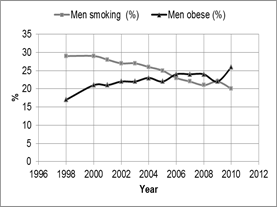 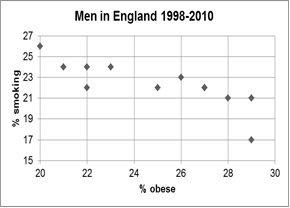 Data: Copyright © 2013, Re-used with the permission of the Health and Social Care Information Centre. All rights reserved.Do these graphs show that giving up smoking causes obesity? Justify your answer by making three comments about the data.[3]Sample answer for Question 5It looks like there is negative correlation – as obesity goes up then smoking seems to go down. However, there isn’t any evidence that giving up smoking caused obesity as there might be another factor like people who stop smoking sometimes give up because they have bad health and this also means they don’t exercise much. This is only about men so you can’t say anything about women. Question 6Two statements from different news websites about the same story are given below.70% of parents were fined for taking their children out of school for a holiday interm time.The number of parents fined for taking their children out of school for a holidayin term time rose by 70% from the previous year.Explain what each of these statements means and decide whether they mean the same thing.[5]Sample answer for Question 61 = 70% of all parents who take their children for a holiday in term time were fined.2 = Say last year 100 parents got fined, this year 170 parents got fined.They are not the same thing because the first statement says most parents got fined but the second one we don’t know the percentage that got fined only the number - it might only be a small percentage.Total = £33.65 Question 7The male to female sex ratio at birth is the number of males that are born for every female born. The table below shows the countries with the two highest male to female sex ratios at birth in 2013.                                                                                                                       Data: CIA World Factbook(i)	Use the information in the table to show that the total number of births in 2013 in Liechtenstein can be estimated as 395. Show that approximately 175 are girls and approximately 220 are boys.[4]A researcher is investigating whether the number of boys born in some countries is distinctly different from the number of girls. Her initial model is that the long-term probability of a new baby being a boy is 0.5.  (ii)	For Liechtenstein investigate whether the figures of 175 girls and 220 boys provide strong evidence that the initial model is incorrect.Explain your reasoning and show your working clearly.[7]In 2013 in Azerbaijan 77 305 girls and 87 355 boys were born. Do these figures provide strong evidence that the initial model is incorrect?[4]Sample answer for Question 7(i)	37 × 10.67 = 394.79 which is about 395The ratio means for every 1 girl there are 1.26 boys.1 + 1.26 = 2.26395 ÷ 2.26 = 174.77 which is about 175	So there are about 175 girls and 175 × 1.26 = 220 boys(ii)	A.	395 ÷ 2 = 197.5 girls and 197.5 boysStandard deviation = .197.5 + 3 × 9.94 = 227.32197.5 – 3 × 9.94 = 167.68So 220 and 175 are within 3 sd of the mean so the data can be considered not that unusual.B.	77 305 girls and 87 355 boysmean = (77 305 + 87 355) ÷ 2 = 164 660 ÷  2 = 82 330standard deviation =  202.9 For boys the number of sd from the mean This is much more than 3 sd so there is strong evidence to suggest the probability is not 0.5. Question 8A sign in a pay and display car park has the following information about charges for parking.Drivers who pay get a ticket to display in their cars. A warden checks the cars from time to time. If the warden finds any cars which are not displaying a ticket, their drivers are fined £40 for that day.The warden is paid to check the cars so the more often they are checked, the more it will cost the car park owner.Many drivers use the car park every day from 9 am till 5 pm. Assume that some drivers always pay to park and some drivers never pay to park. Assume that all drivers who get a fine will pay it.How often, on average, should the warden visit the car park to ensure that drivers who always pay end up better off than drivers who never pay? [3]Sample answer for Question 840 ÷ 3 = 13.333So it takes 14 days at £3 a day for it to cost more than the fine of £40.The warden should check at least every 13 days.Question 9Athletes are tested to see if they have used performance enhancing drugs. Drug tests are not completely accurate. One drug test will show a positive result for 95% of people who have taken performance enhancing drugs and a negative result for 90% of those who have not.Assume that 5% of athletes use performance enhancing drugs.(i)	What proportion of those who test positive in this test have actually used performance enhancing drugs?[6](ii)	What percentage of those who are tested will test positive for use of performance enhancing drugs? [2]Sample answer for Question 9Percentage Question 10There are five competitors in a dancing competition.Each dancer is judged by six judges who each give a score out of 20.Design a method to decide which dancers should take first, second and third places.Give your method as a set of rules that can be used for other similar competitions.Explain why your design is fair.The scores for the dancers in one such competition are shown below.Use your method to work out which dancers come first, second and third.[10]Sample answer for Question 10Total points for each dancer was Aretha 107, Esther 42, Mo 41, Vince 107, Yuri 63.However, some judges might have been more generous than others so you have to look at the rankings to make it fair.Judge 1 order: Aretha, Vince, Yuri, Esther, MoJudge 2 order: Aretha+Vince, Mo, Esther, YuriJudge 3 order: Vince, Aretha, Yuri, Mo, EstherJudge 4 order: Aretha, Vince, Yuri, Mo, EstherJudge 5 order: Aretha, Vince, Esther, Yuri, MoJudge 6 order: Vince, Aretha, Yuri, Esther, MoGive 1 point for first, 2 for second, 3 for 3rd, 4 for 4th and 5 for 5th and split the points if there is a tie. Aretha and Vince tied for first for Judge 2 so they get 1.5 points each for that judge. Aretha = 1 + 1.5 + 2 + 1 + 1 + 2 = 8.5Vince = 2 + 1.5 + 1 + 2 + 2 + 1 =  9.5Yuri = 3 + 5 + 3 + 3 + 4 + 3 = 21Mo = 5 + 3 + 4 + 4 + 5 + 5 = 26Esther = 4 + 4 + 5 +5 + 3 + 4 = 25The person that gets the fewest points wins.  If two people get the same number of points, the one with more first places is better.  If they have the same number of first places then the one with more second places is better.  If they have the same number of first and second places, then look at third places and so on.  If they have the same number of all places (i.e. an identical set of rankings) then if there is time they should compete against each other.  If not, a coin should be tossed to decide.First is Aretha, Second is Vince and third is Yuri.CountryMale to female sex ratio at birthPopulation (thousands)Births per 1000of populationLiechtenstein1.263710.67Azerbaijan1.13959017.17DancerJudge 1Judge 2Judge 3Judge 4Judge 5Judge 6Aretha191915202014Esther1274478Mo10811552Vince161920191716Yuri156121569